ОПИС ДИСЦИПЛІНИДисципліна «Історія психології» обов’язкова в ОП «Психологія», важлива для розуміння багатоманіття теорій, учень та напрямів у психології. Під час її вивчення студенти пізнають загальну логіку, закономірності та хронологію становлення, розвитку психологічних знань у контексті загальної історії науки, процес історичних змін, принципів та методології науки; виробляють критичний, недогматичний погляд на різні психологічні теорії, уміння визначати їх переваги та слабкі сторони. Дисципліна озброює студентів знаннями про основні етапи становлення психології як самостійної науки та формує розуміння місця й ролі історії психології у системі наукового знання, її методологічних основ і методів, що використовуються на практиці.Компетентності ОП: інтегральна компетентність (ІК): здатність аналізувати різні підходи до тлумачення психічних явищ;загальні компетентності (ЗК): –  здатність застосовувати знання з історії психології у практичних ситуаціях (ЗК1),–  знання та розуміння предмету історії психології та розуміння професійної діяльності (ЗК2),–  здатність вчитися і оволодівати сучасними знаннями з історії психології (ЗК4),–  здатність приймати обґрунтовані рішення (ЗК6),–  здатність генерувати нові ідеї (креативність) в процесі опанування дисципліни (ЗК7),–  здатність працювати в команді при розв’язанні практичних завдань з історії психології (ЗК9),–  здатність зберігати та примножувати моральні, культурні, наукові цінності і досягнення суспільства на основі розуміння історії та закономірностей розвитку предметної області, її місця у загальній системі знань про природу і суспільство та у розвитку суспільства, техніки і технологій, використовувати різні види та форми рухової активності для активного відпочинку та ведення здорового способу життя (ЗК11),фахові  (спеціальні) компетентності (ФК):–  здатність оперувати категоріально-понятійним апаратом історії психології (ФК1),–  здатність до історичного аналізу вітчизняного та зарубіжного досвіду розуміння природи виникнення,  функціонування та розвитку психічних явищ (ФК2),–  здатність до розуміння природи поведінки, діяльності та вчинків (ФК3),–  здатність самостійно збирати та критично опрацьовувати, аналізувати та узагальнювати психологічну інформацію з різних джерел (ФК4),–  здатність здійснювати просвітницьку та психопрофілактичну роботу відповідно до запиту (ФК9),–  здатність дотримуватися норм професійної етики (ФК10),– здатність до особистісного та професійного самовдосконалення, навчання та саморозвитку (ФК11).Програмні результати навчання (ПРН) ОП:–  аналізувати та пояснювати психічні явища, ідентифікувати психологічні проблеми та пропонувати шляхи їх розв’язання (ПРН 1),–  розуміти закономірності та особливості розвитку і функціонування психічних явищ в контексті професійних завдань (ПРН2),–  здійснювати пошук інформації з різних джерел, у т.ч. з використаннямінформаційно-комунікаційних технологій, для вирішення професійних завдань (ПРН3),–  формулювати думку логічно, доступно, дискутувати, обстоювати власну позицію щодо історичних фактів, модифікувати висловлювання відповідно до культуральних особливостей співрозмовника (ПРН 10),–  ефективно виконувати різні ролі у команді у процесі вирішення фахових завдань, у тому числі демонструвати лідерські якості (ПРН 14),–  відповідально ставитися до професійного самовдосконалення, навчання та саморозвитку (ПРН 15),–  знати, розуміти та дотримуватися етичних принципів професійної діяльності психолога (ПРН 16).СТРУКТУРА КУРСУПОЛІТИКА ОЦІНЮВАННЯШКАЛА ОЦІНЮВАННЯ СТУДЕНТІВРЕКОМЕНДОВАНІ ДЖЕРЕЛА ІНФОРМАЦІЇОсновніІсторія психології: від античності до початку ХХ століття: навч. посіб. / авт.-уклад. О. П. Коханова, 2016. К.: Інтерсервіс, 2016. 236 с.Роменець В. А. Історія психології: Стародавній світ, Середні віки, Відродження: навч. посіб. К.: Либідь, 2005. 916 с.Роменець В. А. Історія психології. ХVІІ століття. Епоха Просвітництва: навч. посіб. К.: Либідь, 2006. 998 с.Роменець В. А. Історія психології. ХІХ – початок ХХ століття: навч. посіб. К.: Либідь, 2007. 830 с.Роменець В. А., Маноха І. П. Історія психології. ХХ століття: навч. посіб. К. Либідь. 2017. 1055 с.Тертична Н. А. Історія психології : навч. посіб. К.: Книга плюс, 2018. ДопоміжніБалей С. Зібрання праць: У 5 т. / Степан Балей / М. М. Верников (укладач). Л.; О.: ІФЛІС ЛФС «Cogito», 2002.Болотнікова І. В. Розвиток ідей цілісного дослідження дитини в українській педології 20-30-х років ХХ століття / І. В. Болотнікова : автореф. дис. … канд. психол. наук. К., 2004. 16 с.Година М. К. Психологічні погляди І. Я. Франка. К., 1956. 35 с.Грот М. Я. Вибрані психологічні твори / М. Ф. Бойправ (упоряд.). Ніжин: НДУ, 2006. 296 с.Данилюк І.В. Історія психології в Україні. Західні регіони (остання чверть ХІХ – перша половина ХХ ст.). К.: Либідь, 2002. 152 с.Інформаційні ресурсиBalaji Niwlikar. The Brief History of Psychology. URL: https://www.careershodh.com/the-brief-history-of-psychology/ (Дата звернення: 25.05.2023 р.).History of Psychology. URL: https://www.apa.org/pubs/journals/hop (Дата звернення: 25.05.2023 р.).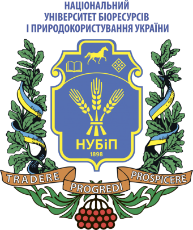 СИЛАБУС ДИСЦИПЛІНИ «ІСТОРІЯ ПСИХОЛОГІЇ»Ступінь вищої освіти - БакалаврСпеціальність 053 ПсихологіяОсвітня програма «Психологія»Рік навчання _І_, семестр _І_Форма навчання _денна_Кількість кредитів ЄКТС_4_Мова викладання _українська_________________________Лектор курсу_Мартинюк Ірина Анатоліївна___________________________Контактна інформація лектора (e-mail)_martirene@ukr.net____________________________________________________________________________________________Сторінка курсу в eLearn https://elearn.nubip.edu.ua/course/view.php?id=2469ТемаГодини(лекції/ практичні/самостійна робота)Результати навчанняЗавданняОцінювання1 семестр1 семестр1 семестр1 семестр1 семестрМодуль 1. Вступ до історії психології. Донауковий період розвитку психологіїМодуль 1. Вступ до історії психології. Донауковий період розвитку психологіїМодуль 1. Вступ до історії психології. Донауковий період розвитку психологіїМодуль 1. Вступ до історії психології. Донауковий період розвитку психологіїМодуль 1. Вступ до історії психології. Донауковий період розвитку психологіїТема 1. Вступ до історії психології2/2/2Знання предмету, завдань, принципів, джерел історії психології.Розуміння особливостей розвитку психології на різних етапах.Розвиток уміння аналізувати інформацію з наукових джерел.Аналіз теоретичного підґрунтя історії психології як галузі наукового знанняУсне опитування 5 балівТема 1. Вступ до історії психології2/2/2Знання предмету, завдань, принципів, джерел історії психології.Розуміння особливостей розвитку психології на різних етапах.Розвиток уміння аналізувати інформацію з наукових джерел.Аналіз періодизації розвитку психологіїПеревірка письмового виконання завдання на ЕНК5 балівТема 2. Зародження психологічної думки у країнах Стародавнього Сходу2/2/3Розвиток уміння працювати з науковою літературою.Знання основних філософсько-психологічних вчень Стародавнього Сходу.Розуміння взаємозв’язку й перейнятливості психологічних ідей різних історичних епох, різних країн та різних мислителів. Аналіз психологічної думки, що зароджувалась у країнах Стародавнього СходуУсне опитування 5 балівТема 2. Зародження психологічної думки у країнах Стародавнього Сходу2/2/3Розвиток уміння працювати з науковою літературою.Знання основних філософсько-психологічних вчень Стародавнього Сходу.Розуміння взаємозв’язку й перейнятливості психологічних ідей різних історичних епох, різних країн та різних мислителів. Аналіз філософсько-психологічних поглядів Конфуція, Лао-Цзи, древніх єгиптянПеревірка письмового виконання завдання на ЕНК5 балівТема 3. Особливості античної психології2/2/4Розвиток уміння працювати з науковими першоджерелами.Знання основних філософсько-психологічних вчень епохи античності.Розуміння взаємозв’язку й перейнятливості психологічних ідей різних історичних епох, різних країн та різних мислителів.Аналіз особливостей античної психологіїУсне опитування 5 балівТема 3. Особливості античної психології2/2/4Розвиток уміння працювати з науковими першоджерелами.Знання основних філософсько-психологічних вчень епохи античності.Розуміння взаємозв’язку й перейнятливості психологічних ідей різних історичних епох, різних країн та різних мислителів.Аналіз праць Аристотеля, ПлатонаПеревірка письмового виконання завдання на ЕНК5 балівТема 4. Вчення про душу у середні віки2/2/3Розвиток уміння працювати з науковою літературою.Знання основних філософсько-психологічних вчень Середньовіччя.Розуміння взаємозв’язку й перейнятливості психологічних ідей різних історичних епох, різних країн та різних мислителів.Аналіз вчення про душу у середні вікиУсне опитування 5 балівТема 4. Вчення про душу у середні віки2/2/3Розвиток уміння працювати з науковою літературою.Знання основних філософсько-психологічних вчень Середньовіччя.Розуміння взаємозв’язку й перейнятливості психологічних ідей різних історичних епох, різних країн та різних мислителів.Аналіз колізій психологічної думки Середніх віківПеревірка письмового виконання завдання на ЕНК5 балівТема 5. Історія психології епохи Відродження2/2/4Розвиток уміння працювати з науковою літературою.Знання основних філософсько-психологічних вчень Відродження.Розуміння взаємозв’язку й перейнятливості психологічних ідей різних історичних епох, різних країн та різних мислителів.Аналіз психологічних учень епохи ВідродженняУсне опитування 5 балівТема 5. Історія психології епохи Відродження2/2/4Розвиток уміння працювати з науковою літературою.Знання основних філософсько-психологічних вчень Відродження.Розуміння взаємозв’язку й перейнятливості психологічних ідей різних історичних епох, різних країн та різних мислителів.Аналіз титанізму, гуманізму, боротьби протилежностей в епоху ВідродженняПеревірка письмового виконання завдання на ЕНК5 балівТема 6. Становлення психологічної думки Нового часу2/2/4Розвиток уміння працювати з науковою літературою.Знання основних філософсько-психологічних вчень Нового часу.Розуміння взаємозв’язку й перейнятливості психологічних ідей різних історичних епох, різних країн та різних мислителів.Аналіз психологічних теорій епохи Нового часуУсне опитування 5 балівТема 6. Становлення психологічної думки Нового часу2/2/4Розвиток уміння працювати з науковою літературою.Знання основних філософсько-психологічних вчень Нового часу.Розуміння взаємозв’язку й перейнятливості психологічних ідей різних історичних епох, різних країн та різних мислителів.Аналіз праці Рене Декарта «Пристрасті душі», аналіз психологічних здобутків епохи барокоПеревірка письмового виконання завдання на ЕНК5 балівТема 7. Особливості та характеристика історії психології ХVІІІ – першої половини ХІХ ст.2/2/4Розвиток уміння працювати з науковою літературою.Знання основних філософсько-психологічних вчень Просвітництва.Розуміння взаємозв’язку й перейнятливості психологічних ідей різних історичних епох, різних країн та різних мислителів.Аналіз особливостей психологічних теорій епохи ПросвітництваУсне опитування 5 балівТема 7. Особливості та характеристика історії психології ХVІІІ – першої половини ХІХ ст.2/2/4Розвиток уміння працювати з науковою літературою.Знання основних філософсько-психологічних вчень Просвітництва.Розуміння взаємозв’язку й перейнятливості психологічних ідей різних історичних епох, різних країн та різних мислителів.Аналіз сильних та слабких сторін теорії фізіогноміки Й. К. Лафатера. Аналіз значення для сучасної психологічної практики ідеї Й. Г. ГердераПеревірка письмового виконання завдання на ЕНК5 балівТема 8. Становлення психологічних знань на теренах України у донауковий період2/2/3Розвиток уміння працювати з науковою літературою.Знання основних філософсько-психологічних ідей українських мислителів .Розуміння взаємозв’язку й перейнятливості психологічних ідей різних історичних епох, різних країн та різних мислителів.Аналіз особливостей становлення психологічних знань на теренах України у донауковий період розвитку психологіїУсне опитування 5 балівТема 8. Становлення психологічних знань на теренах України у донауковий період2/2/3Розвиток уміння працювати з науковою літературою.Знання основних філософсько-психологічних ідей українських мислителів .Розуміння взаємозв’язку й перейнятливості психологічних ідей різних історичних епох, різних країн та різних мислителів.Аналіз значення філософських поглядів Г. Сковороди для розвитку психології. Аналіз психологічного змісту ідеї  «сродної праці» Г. Сковороди, її ілюстрування творами філософаПеревірка письмового виконання завдання на ЕНК5 балівПроміжний контроль1Узагальнення набутих знань та умінь.Виконати тест, пройти колоквіумПеревірка виконання тестів на ЕНК, усне опитування 20 балівМодуль 2. Науковий період розвитку психологіїМодуль 2. Науковий період розвитку психологіїМодуль 2. Науковий період розвитку психологіїМодуль 2. Науковий період розвитку психологіїМодуль 2. Науковий період розвитку психологіїТема 1. Становлення психології як самостійної науки у кінці ХІХ – початку ХХ ст., розвиток галузей психології2/2/4Розвиток уміння працювати з науковою літературою, аналізувати інформацію.Знання основних надбань психологічної науки за період кінця ХІХ – початку ХХ ст.Розуміння взаємозв’язку й перейнятливості психологічних ідей різних історичних епох, різних країн та різних мислителів.Аналіз особливостей становлення психології як самостійної науки у кінці ХІХ – початку ХХ ст., розвитку галузей психологіїУсне опитування 5 балівТема 1. Становлення психології як самостійної науки у кінці ХІХ – початку ХХ ст., розвиток галузей психології2/2/4Розвиток уміння працювати з науковою літературою, аналізувати інформацію.Знання основних надбань психологічної науки за період кінця ХІХ – початку ХХ ст.Розуміння взаємозв’язку й перейнятливості психологічних ідей різних історичних епох, різних країн та різних мислителів.Аналіз перших програм розвитку психології як самостійної науки. Аналіз внеску Г. Еббінгауза у розвиток психології як самостійної наукиПеревірка письмового виконання завдання на ЕНК5 балівТема 2. Основні психологічні школи кінця ХІХ – початку ХХ ст.: структуралізм, функціоналізм, вюрцбурзька школа, французька соціологічна школа, описова психологія2/2/4Розвиток уміння працювати з науковою літературою, аналізувати інформацію.Знання основних ідей щодо пізнання психічного представниками різних науково-психологічних шкіл кінця ХІХ – початку ХХ ст.Розуміння багатоманітності підходів до вивчення психіки людини, їх взаємозв’язку.Аналіз основних ідей психологічних шкіл кінця ХІХ – початку ХХ ст.: структуралізму, функціоналізму, вюрцбурзької школи, французької соціологічної школиУсне опитування 5 балівТема 2. Основні психологічні школи кінця ХІХ – початку ХХ ст.: структуралізм, функціоналізм, вюрцбурзька школа, французька соціологічна школа, описова психологія2/2/4Розвиток уміння працювати з науковою літературою, аналізувати інформацію.Знання основних ідей щодо пізнання психічного представниками різних науково-психологічних шкіл кінця ХІХ – початку ХХ ст.Розуміння багатоманітності підходів до вивчення психіки людини, їх взаємозв’язку.Аналіз спільного й відмінного в основних психологічних школах кінця ХХІ – початку ХХ ст.Перевірка письмового виконання завдання на ЕНК5 балівТема 3. Основні психологічні школи та їх еволюція у ХІХ – ХХ ст.: біхевіоризм та гештальтпсихологія2/2/5Розвиток уміння працювати з науковою літературою, аналізувати інформацію.Знання основних ідей та досягнень біхевіоризму й гештальтпсихології у вивченні психічного.Розуміння можливостей їх застосування на практиці.Аналіз основних психологічних ідей біхевіоризму та гештальтпсихології та їх еволюціїУсне опитування 5 балівТема 3. Основні психологічні школи та їх еволюція у ХІХ – ХХ ст.: біхевіоризм та гештальтпсихологія2/2/5Розвиток уміння працювати з науковою літературою, аналізувати інформацію.Знання основних ідей та досягнень біхевіоризму й гештальтпсихології у вивченні психічного.Розуміння можливостей їх застосування на практиці.Аналіз етапів розвитку біхевіоризму. Аналіз наукових досліджень гештальт-психологівПеревірка письмового виконання завдання на ЕНК5 балівТема 4. Основні психологічні школи та їх еволюція у ХІХ – ХХ ст.: глибинна психологія2/2/5Розвиток уміння працювати з науковою літературою, аналізувати інформацію.Знання основних ідей класичного психоаналізу, та похідних від нього теорій.Розуміння багатоманітності підходів до вивчення несвідомого у психіці людини.Аналіз основних психологічних ідей глибинної психології та їх еволюціїУсне опитування 5 балівТема 4. Основні психологічні школи та їх еволюція у ХІХ – ХХ ст.: глибинна психологія2/2/5Розвиток уміння працювати з науковою літературою, аналізувати інформацію.Знання основних ідей класичного психоаналізу, та похідних від нього теорій.Розуміння багатоманітності підходів до вивчення несвідомого у психіці людини.Аналіз першоджерел глибинної психологіїПеревірка письмового виконання завдання на ЕНК5 балівТема 5. Основні психологічні школи та їх еволюція у ХІХ – ХХ ст.: гуманістична, когнітивна, екзистенційна психологія, логотерапія2/2/5Розвиток уміння працювати з науковою літературою, аналізувати інформацію.Знання ідей щодо виокремлення предмету дослідження представників різних напрямів психології.Розуміння значення багатоманітності підходів до вивчення психіки людини.Аналіз основних психологічних ідей гуманістичної, когнітивної, екзистенційної психології та логотерапіїУсне опитування 5 балівТема 5. Основні психологічні школи та їх еволюція у ХІХ – ХХ ст.: гуманістична, когнітивна, екзистенційна психологія, логотерапія2/2/5Розвиток уміння працювати з науковою літературою, аналізувати інформацію.Знання ідей щодо виокремлення предмету дослідження представників різних напрямів психології.Розуміння значення багатоманітності підходів до вивчення психіки людини.Аналіз першоджерел гуманістичної, когнітивної, екзистенційної психології, логотерапіїПеревірка письмового виконання завдання на ЕНК5 балівТема 6. Розвиток вітчизняної психологічної думки у кінці ХІХ – початку ХХ ст.2/2/4Розвиток уміння працювати з науковою літературою, аналізувати інформацію.Знання основних ідей представників української психологічної думки  кінця ХІХ – початку ХХ ст.Розуміння взаємозв’язку вітчизняних науково-психологічних ідей зі здобутками світової психологічної науки.Аналіз особливостей розвитку вітчизняної психологічної думки у кінці ХІХ – початку ХХ ст.Усне опитування 5 балівТема 6. Розвиток вітчизняної психологічної думки у кінці ХІХ – початку ХХ ст.2/2/4Розвиток уміння працювати з науковою літературою, аналізувати інформацію.Знання основних ідей представників української психологічної думки  кінця ХІХ – початку ХХ ст.Розуміння взаємозв’язку вітчизняних науково-психологічних ідей зі здобутками світової психологічної науки.Аналіз першоджерел вітчизняної психології кінця ХІ – початку ХХ ст.Перевірка письмового виконання завдання на ЕНК5 балівТема 7. Становлення психології в Україні2/2/4Розвиток уміння аналізувати інформацію з наукових джерел, обґрунтовано формулювати власну думку.Знання відомих представників української психологічної думки та їх внеску у розвиток науки. Розуміння перейнятливості психологічних ідей упродовж історичного розвитку науки.Аналіз особливостей становлення психології в УкраїніУсне опитування 5 балівТема 7. Становлення психології в Україні2/2/4Розвиток уміння аналізувати інформацію з наукових джерел, обґрунтовано формулювати власну думку.Знання відомих представників української психологічної думки та їх внеску у розвиток науки. Розуміння перейнятливості психологічних ідей упродовж історичного розвитку науки.Аналіз основних тенденцій розвитку психологічної науки в Україні другої половини ХХ – початку ХХІ ст.Перевірка письмового виконання завдання на ЕНК5 балівПроміжний контроль1Узагальнення набутих знань та умінь.Виконати тест, пройти колоквіумПеревірка виконання тестів на ЕНК, усне опитування 30 балівВсього за 1 семестрВсього за 1 семестрВсього за 1 семестрВсього за 1 семестр70ЕкзаменРозуміння досягнень психологічної науки на різних етапах її становлення й розвитку.Виконати тест, пройти усну співбесіду за відкритими питаннями тесту.30 Всього за курсВсього за курсВсього за курсВсього за курс100Політика щодо дедлайнів та перескладання:Відтермінування здачі завдань самостійної роботи, практичних занять у випадках хвороби чи якоїсь іншої вагомої для студента причини може бути дозволене за умови надання необхідної документації.Відтермінування здачі екзамену може бути дозволене за умови погодження з деканатом.Проведення навчальних занять, терміни та умови виконання навчальних завдань можуть бути адаптовані до запитів студентів із документально підтвердженими особливими потребами. Відповідальністю студента залишається вчасне надання таких документів.Політика щодо академічної доброчесності:Вступаючи на цей курс, студенти повинні дотримуватися норм поведінки, прописаних у Положенні про академічну доброчесність у Національному університеті біоресурсів і природокористування України (https://nubip.edu.ua/node/12654).Ви повинні знати та дотримуватись академічної доброчесності з усіх питань цього курсу. Порушення академічної доброчесності тягне за собою академічну відповідальність.Політика щодо відвідування:Відвідування лекцій та практичних занять з курсу є обов’язковим, воно забезпечує краще розуміння матеріалу, дає можливість простежити зв’язок між теоретичною інформацією та її прикладним аспектом, сформувати систему знань та ґрунтовно підготуватись до екзамену.За об’єктивних причин (наприклад, хвороба, міжнародне стажування) навчання може відбуватись індивідуально (в он-лайн формі за погодженням із деканом факультету).Рейтинг здобувача вищої освіти, балиОцінка національна за результатами складання екзамену90-100Відмінно74-89Добре60-73Задовільно0-59Незадовільно